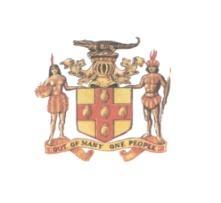 HEADQUARTERSPOST AND TELECOMMUNICATIONS DEPARTMENT6 – 10 SOUTH CAMP ROAD, C.S.O., JAMAICA W. I	Telephone No. 876-829-5779 or 876-772-0338		Email: publicrelations@jamaicapost.gov.jm                                        	  Website: www.jamaicapost.gov.jm _____________________________________________________________________________________________________________________________FOR IMMEDIATE RELEASE				Press ReleaseJamaica Post Awarded Prestigious Postal Security GoldCertification by the Universal Postal Union Kingston, Jamaica, June 10, 2024 – The Jamaica Post (Post and Telecommunications Department and the Postal Corporation of Jamaica) has been awarded the Postal Security Gold Certification by the Universal Postal Union (UPU) after successfully participating in the UPU’s rigorous security standards review process. As a result, Jamaica's postal network is now included in the UPU’s list of certified critical facilities with the current gold status. The Jamaica Post was awarded the Silver certification previously but this is the first time that the organization is achieving a Gold certification, underscoring the entity’s commitment to complying with regional and international best practices in the postal industry. Jamaica Post’s adherence to these UPU security standards signals that the systems and procedures implemented are at a comparatively high level.The comprehensive on-site review process was conducted from November 27, 2023 to December 1, 2023, by the UPU’s team of specialists who thoroughly assessed Jamaica Post’s security policies and procedures at its critical facility in Kingston against standards established by the UPU. Mr. Marjan Osvald, Deputy Director General of the Universal Postal Union International Bureau explained that “both the S58 (General Security Measures) and S59 (Office of Exchange and International Airmail Security) standards define the general security and screening controls that all Designated Postal Operators are expected to apply in order to mitigate the risk of explosives and other potential threats in the mail.”The UPU, a specialized agency of the United Nations (UN), is among the oldest existing inter-government organizations, and is the global governing body that coordinates policies for 192 members states, as well as facilitates a uniform postal system (network) worldwide. Jamaica entered the UPU in 1963 and ratified the Universal Postal Union Convention, which includes the adoption and implementation of Security Standards S58 and S59. Therefore, this globally recognized certification will help to build trust in the operations of the Jamaica Post by reassuring all stakeholders that the postal service is a safe and reliable solution, in keeping with the objective of making Jamaica Post the preferred logistics partner.Minister Dr. Dana Morris Dixon stated that “I am incredibly proud of Jamaica Post for achieving the prestigious Postal Security Gold Certification from the Universal Postal Union. The Gold Standard certification reflects the Administration’s unwavering commitment to maintaining the highest security standards and ensuring the safety and reliability of our postal services.”Mr. Lincoln Allen, Postmaster-General/CEO, Jamaica Post, noted that “Jamaica Post takes its international obligations to maintaining safe and secure operations very seriously. The achievement of the highest Postal Security Certification aligns with our efforts to improve the security of all mail items in our custody as we aim to become an industry leader locally and regionally.” He added, “This certification further solidifies the organization’s commitment to fostering stronger stakeholder relationships and partnerships, and will ultimately improve the perception of, and confidence in, the Postal Service.”  -more-Jamaica Post will ensure that the necessary steps are taken to maintain this certification and distinction of being among one of only three (3) countries in the region with this historic Gold Accreditation.  -End-Contact:Post and Telecommunications Department6-10 South Camp RoadCSO, KingstonPublicrelations@jamaicapost.gov.jm876-829-5779Certification: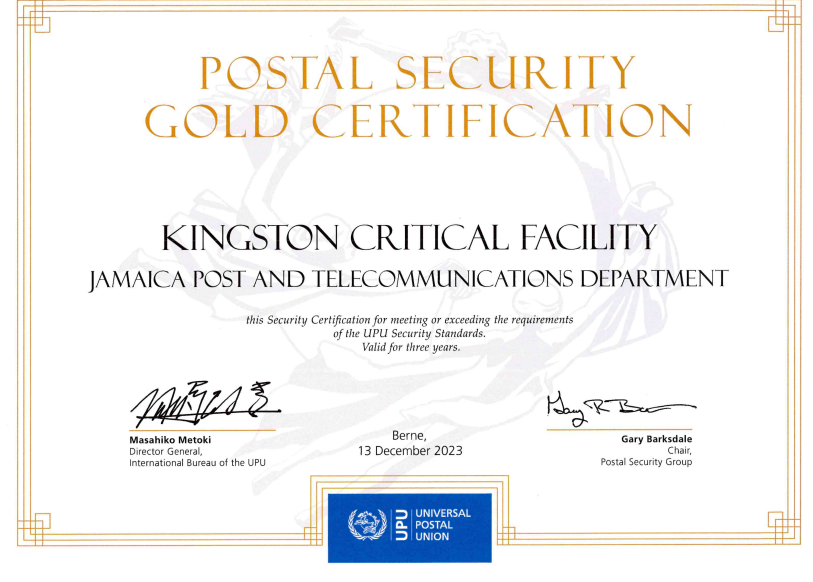 